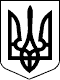 Чергові вибори депутатів Київської міської ради та Київського міського голови 25 жовтня 2015 рокуКИЇВСЬКА МІСЬКА ВИБОРЧА КОМІСІЯ01044, м. Київ, вул. Хрещатик, 36ПОСТАНОВА«28»вересня 2015 року							  	№4417 год. 10 хв.Про реєстрацію представника Всеукраїнського об*єднання “Батьківщина” в Київській міській виборчій комісії з правом дорадчого голосуДо Київської міської виборчої комісії 28 вересня 2015 року надійшла заява від Всеукраїнського об*єднання “Батьківщина” про реєстрацію представника в Київській міській виборчій комісії з правом дорадчого голосу на чергових виборах депутатів Київської міської ради та Київського міського голови 25 жовтня 2015 року разом із доданими документами.Розглянувши зазначені документи, Київська міська виборча комісія встановила їх відповідність вимогам Закону України «Про місцеві вибори».Враховуючи викладене вище, керуючись пунктом 4 частини 5 статті 25, частинами 2-5 статті 61 Закону України «Про місцеві вибори», Київська міська виборча комісія п о с т а н о в л я є:1. Зареєструвати представником в Київській міській виборчій комісії з правом дорадчого голосу на чергових виборах депутатів Київської міської ради та Київського міського голови 25 жовтня 2015 року від Всеукраїнського об*єднання “Батьківщина”:Малюка Олександра Михайловича, 27.02.1992 року народження, громадянина України, ФОП у сфері права місце роботи, проживає у Києво-Святошинському районі Київської області.2. Видати Малюку Олександру Михайловичу посвідчення за формою, встановленою Центральною виборчою комісією.3. Цю постанову оприлюднити у визначений Київською міською виборчою комісією спосіб.Голова комісії							М.Б.ТерещенкоМ.П.